О признании утратившим силуВо исполнение абз. «б» пп.3 п.1 статьи 14 Федерального закона от 02 марта      2007 года №25-ФЗ «О муниципальной службе в Российской Федерации» в связи с принятием Закона Республики Татарстан от 07 мая 2020 года № 20-ЗРТ «О внесении изменений в отдельные законодательные акты Республики Татарстан в части совершенствования порядка участия отдельных категорий должностных лиц в управлении некоммерческими организациями»Совет Алексеевского муниципального района решил:Признать утратившим силу решение Совета Алексеевского муниципального района Республики Татарстан от 07 августа 2017 года №108 «О Положении о порядке получения муниципальными служащими в Алексеевском муниципальном районе Республики Татарстан разрешения представителя нанимателя (работодателя) на участие на безвозмездной основе в управлении некоммерческими организациями(кроме политической партии) в качестве единоличного исполнительного органа или вхождение в состав их коллегиальных органов управления». 2. Разместить настоящее решение на Официальном сайте Алексеевского муниципального района, на Официальном портале правовой информации Республики Татарстан в информационно-телекоммуникационной сети Интернет.3.  Контроль за исполнением настоящего решения возложить на заместителя председателя Совета Г.В. Белову.                                 Глава Алексеевскогомуниципального района,председатель Совета                                                                                 С.А. ДемидовАЛЕКСЕЕВСКИЙ РАЙОННЫЙ СОВЕТАЛЕКСЕЕВСКОГО МУНИЦИПАЛЬНОГО РАЙОНАРЕСПУБЛИКИ ТАТАРСТАН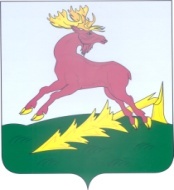 ТАТАРСТАН РЕСПУБЛИКАСЫАЛЕКСЕЕВСКМУНИЦИПАЛЬ РАЙОНЫНЫҢАЛЕКСЕЕВСКРАЙОН СОВЕТЫРЕШЕНИЕ30.07.2020п.г.т. АлексеевскоеКАРАР№ 333